اللجنة المعنية بالتنمية والملكية الفكريةالدورة التاسعة عشرةجنيف، من 15 إلى 19 مايو 2017ملخص الرئيسعُقدت الدورة التاسعة عشرة للجنة المعنية بالتنمية والملكية الفكرية (اللجنة) في الفترة من 15 إلى 19 مايو 2017. وحضر الدورة 95 دولة عضوا و29 مراقبا. وافتتح الدورة السيد ماريو ماتوس، نائب المدير العام المسؤول عن قطاع التنمية بالويبو.وفي إطار البند 2 من جدول الأعمال، انتخبت اللجنة السفير وليد دودش، الممثل الدائم لتونس لدى الأمم المتحدة في جنيف، رئيسا والسيد إيغور مولدوفان، مستشار المدير العام للوكالة الحكومية المعنية بالملكية الفكرية بجمهورية مولدوفا، نائباً للرئيس.وفي إطار البند 3 من جدول الأعمال، اعتمدت اللجنة مشروع جدول الأعمال الوارد في الوثيقة CDIP/19/1 Prov.2.وفي إطار البند 4 من جدول الأعمال، اعتمدت اللجنة مشروع تقرير دورتها الثامنة عشرة الوارد في الوثيقة CDIP/18/11 Prov.، مع تصويب التمس وفد الصين إدخاله.وفي إطار البند 5 من جدول الأعمال، استمعت اللجنة إلى البيانات العامة التي أدلت بها الوفود، التي أكّدت من جديد تأييدها لأجندة التنمية وجهود المنظمة في تنفيذها وأعربت عن مواقفها بشأن مختلف المسائل المعروضة على اللجنة. وأشار عدد من الوفود إلى ارتياحه لنجاح "مائدة الويبو المستديرة بشأن المساعدة التقنية وتكوين الكفاءات: تبادل التجارب والأدوات والمنهجيات" التي عُقدت في 12 مايو 2017، استجابة لقرار صادر عن اللجنة. وأقرّت تلك الوفود بجودة الاجتماع من حيث هيكله ومضمونه.وفي إطار البند 6 من جدول الأعمال، نظرت اللجنة فيما يلي:1.6	تقرير المدير العام عن تنفيذ أجندة التنمية، الوارد في الوثيقة CDIP/19/2. وقدم الوثيقة نائب المدير العام السيد ماريو ماتوس. وأكّد أن نحو 21 في المائة من ميزانية الويبو للثنائية 2016-2017 خُصص للأنشطة المتصلة بالتنمية. وأشار إلى تعاون الويبو مع منظومة الأمم المتحدة ككل وعملها الجاري مع المنظمات الحكومية الدولية الأخرى. وتطرّق إلى التقدم المحرز في مشاريع اللجنة الستة قيد التنفيذ. وتعليقا على التقرير، دعا عدد من الوفود إلى الاضطلاع بمزيد من المشاريع في إطار اللجنة. واستفسرت وفود عن سبل قياس وقع أنشطة المساعدة التقنية. كما طلبت الوفود أن تُدرج في تقارير المدير العام المقبلة معلومات موثّقة عن مشاركة الويبو في المنتديات الدولية. وشدّد نائب المدير العام على ضرورة أن تقترح الدول الأعضاء مشاريع على اللجنة. وأحاط علما بالملاحظات الأخرى وأكدّ إجراء أنشطة المتابعة.2.6	والتقرير التقييمي بشأن مشروع الملكية الفكرية وإدارة التصاميم لتطوير الأعمال في البلدان النامية والبلدان الأقل نمواً، الوارد في الوثيقة CDIP/19/4. وأحاطت اللجنة علما بالتقرير. وأوصت بمرحلة ثانية للمشروع. ومُنحت الأمانة هامشا من المرونة لتقييم جدوى تنفيذ الأنشطة إما كمرحلة ثانية من المشروع أو كجزء من العمل المنتظم للمنظمة. والتمست اللجنة من الأمانة أن تقدم لها تقريرا في دورتها المقبلة بخصوص قرارها المتعلق بتنفيذ المرحلة الثانية.3.6	والتقرير المرحلي عن أنشطة الويبو الجديدة المتعلقة بالانتفاع بحق المؤلف للنهوض بالنفاذ إلى المعلومات والمواد الإبداعية، الوارد في الوثيقة CDIP/19/8. وأحاطت اللجنة علما بالمعلومات الواردة في الوثيقة ورحّبت بها ووافقت على الطريقة المقترحة فيها للمضي قدما.وفي إطار البند 6"1" من جدول الأعمال، نظرت اللجنة فيما يلي:1.7	التحسينات الممكن إدخالها على الصفحة الإلكترونية الخاصة بالمساعدة التقنية التي تقدمها الويبو، الواردة في الوثيقة CDIP/19/10. وأحاطت اللجنة علما بالمعلومات الواردة في الوثيقة. والتُمس من الأمانة تنفيذ التحسينات المقترحة، مع مراعاة الملاحظات المقدمة من الدول الأعضاء، وتقديم تقرير عن ذلك إلى اللجنة.2.7	وعرض قدمته الأمانة عن إجراء الاستعراض الجماعي للدراسات التي تطلب الويبو إجراءها لاستخدامها في المساعدة التقنية. ورحّبت اللجنة بالعرض وأبدت تقديرها للمعلومات التي قدمتها الأمانة.وفي إطار البند 7 من جدول الأعمال، نظرت اللجنة فيما يلي:1.8	التقرير بشأن توصيات الاستعراض المستقل لتنفيذ توصيات أجندة التنمية، الوارد في الوثيقة CDIP/19/3. وقرّرت اللجنة ما يلي: "1" اعتماد التوصيات 3 و4 و6 و7 و8 و9 و10 و12؛ "2" وإرجاء مناقشة التوصيتين 5 و11 إلى الدورة المقبلة للجنة؛ "3" واعتماد التوصيتين 1 و2 لتناولهما في الدورة المقبلة للجنة.وتقرّر أن تقوم الأمانة بما يلي: "1" تقديم تقرير سنوي عن التقدم المحرز بشأن التوصيات المعتمدة الموجهة إليها؛ "2" والتماس توضيحات بشأن كيفية المضي قدما بالتوصيات التي تقتضي قرارات من الدول الأعضاء، وأن تقوم اللجنة والدول الأعضاء بما يلي: "مواصلة مناقشة التوصيات التي لم تُعتمد بعد؛ "2" ومناقشة أساليب واستراتيجيات التنفيذ الممكنة فيما يخص التوصيات المعتمدة؛ "3" وتحديد الإجراءات الخاصة بالإبلاغ والاستعراض؛ "4" واستعراض التقدم المحرز.2.8	وخارطة أنشطة التعاون فيما بين بلدان الجنوب داخل المنظمة العالمية للملكية الفكرية، الواردة في الوثيقة CDIP/19/5. وأحاطت اللجنة علما بالمعلومات الواردة في الوثيقة.3.8	والتقرير بشأن مساهمة الويبو في تنفيذ أهداف التنمية المستدامة والغايات المرتبطة بها، الوارد في الوثيقة CDIP/19/6. وأحاطت اللجنة علما بالمعلومات الواردة في الوثيقة. وقدمت الأمانة توضيحات رداً على بعض الملاحظات بشأن محتوى التقرير، وأحاطت علما بالاقتراحات المتعلقة بتحسين التقارير والأنشطة المقبلة الخاصة بهذا الموضوع.4.8	واقتراح المجموعة الأفريقية حول تنظيم مؤتمر دولي مرّة كل سنتين بشأن الملكية الفكرية والتنمية، الوارد في الوثيقة CDIP/19/7. وتقرّر مواصلة المناقشة في الدورة المقبلة للجنة وتشجيع المجموعة الأفريقية على مراجعة الوثيقة استنادا إلى التعليقات المُقدمة خلال هذه الدورة، كي يتسنى النظر فيها بشكل معمّق.5.8	والمشروع بشأن إدارة الملكية الفكرية ونقل التكنولوجيا: الترويج لاستخدام الملكية الفكرية على نحو فعال في البلدان النامية والبلدان الأقل نموا والبلدان التي تمر اقتصاداتها بمرحلة انتقالية، الوارد في الوثيقة CDIP/19/11. واعتمدت اللجنة مقترح المشروع مع إدخال تعديل على الفقرة 4 من الجزء 3.2 المعنون "استراتيجية التنفيذ"، كما هو مبيّن في الوثيقة CDIP/19/11/Rev..6.8	و قرار الجمعية العامة للويبو بشأن المسائل المتعلقة باللجنة المعنية بالتنمية والملكية الفكرية، الوارد في الوثيقتين CDIP/12/5 وCDIP/18/10. واتخذت اللجنة قرارا يرد في ملحق هذه الوثيقة.7.8	والمناقشات حول طريقة تناول أهداف التنمية المستدامة في الدورات المقبلة للجنة. وقرّرت اللجنة مواصلة المناقشات بشأن هذا الموضوع، بما في ذلك التماس إدراج بند دائم في جدول الأعمال.8.8	والمناقشات حول البند 5 من الاقتراح المشترك لوفود الولايات المتحدة وأستراليا وكندا بشأن الأنشطة الخاصة بنقل التكنولوجيا، الوارد في المرفق الأول من الوثيقة CDIP/18/6 Rev.. ووافقت اللجنة على مواصلة المناقشات في دورتها المقبلة. وتقرّر أن تعد الأمانة مجموعة من الأمثلة عما يوجد على الصعيد الوطني والصعيدين الإقليمي والدولي من منصات لتبادل التكنولوجيا وترخيصها، وعلى التحديات المرتبطة بتلك المنصات مما تواجهها البلدان النامية والبلدان الأقل نموا بوجه خاص.وفي إطار البند 8 من جدول الأعمال بشأن العمل المقبل، اتفقت اللجنة على قائمة بالمسائل والوثائق لأغراض دورتها المقبلة.وأحاطت اللجنة علما بأن الأمانة ستتولى إعداد مشروع تقرير الدورة التاسعة عشرة وتبليغه للبعثات الدائمة للدول الأعضاء، وستتيحه أيضا في شكل إلكتروني للدول الأعضاء والمنظمات الحكومية الدولية والمنظمات غير الحكومية، على موقع الويبو الإلكتروني. وينبغي أن تُرسل التعليقات على مشروع التقرير كتابيا إلى الأمانة، ويُفضَّل إرسالها قبل انعقاد الاجتماع المقبل بثمانية أسابيع. وسيُعرض مشروع التقرير بعد ذلك على اللجنة لتعتمده في دورتها العشرين.وسيكون هذا الملخص، هو وملخص الدورة الثامنة عشرة وتقرير المدير العام، تقريرَ اللجنة إلى الجمعية العامة.[يلي ذلك الملحق]قرار بشأن المسائل المتعلقة باللجنة المعنية بالتنمية والملكية الفكرية كي تنظر فيه الجمعية العامة للويبو:"إن الجمعية العامة للويبو :"1"	تذكّر بالقرار الذي اتخذته في عام 2007 بشأن إنشاء اللجنة المعنية بالتنمية والملكية الفكرية (لجنة التنمية)، الوارد في الوثيقة A/43/13 REV.، وقرارها بشأن آليات التنسيق وإجراءات الرصد والتقييم وإعداد التقارير، الوارد في الوثيقة WO/GA/39/7، وتؤكّد من جديد التزامها بتنفيذهما تنفيذا كاملا؛"2"	وتؤكّد مجددا على المبادئ الواردة في المرفق الثاني من الوثيقة WO/GA/39/7؛"3"	وتؤكّد مجددا على حق كل دولة عضو في التعبير عن آرائها في جميع لجان الويبو؛"4"	وتحيط علما بنتيجة النقاشات التي دارت بشأن المسائل الواردة في الوثيقة CDIP/18/10؛"5"	وتقرّر إضافة بند جديد إلى جدول أعمال لجنة التنمية، بعنوان الملكية الفكرية والتنمية، لمناقشة المسائل المرتبطة بالملكية الفكرية والتنمية التي وافقت عليها اللجنة، فضلا عن المسائل التي أقرّتها الجمعية العامة."[نهاية الملحق والوثيقة]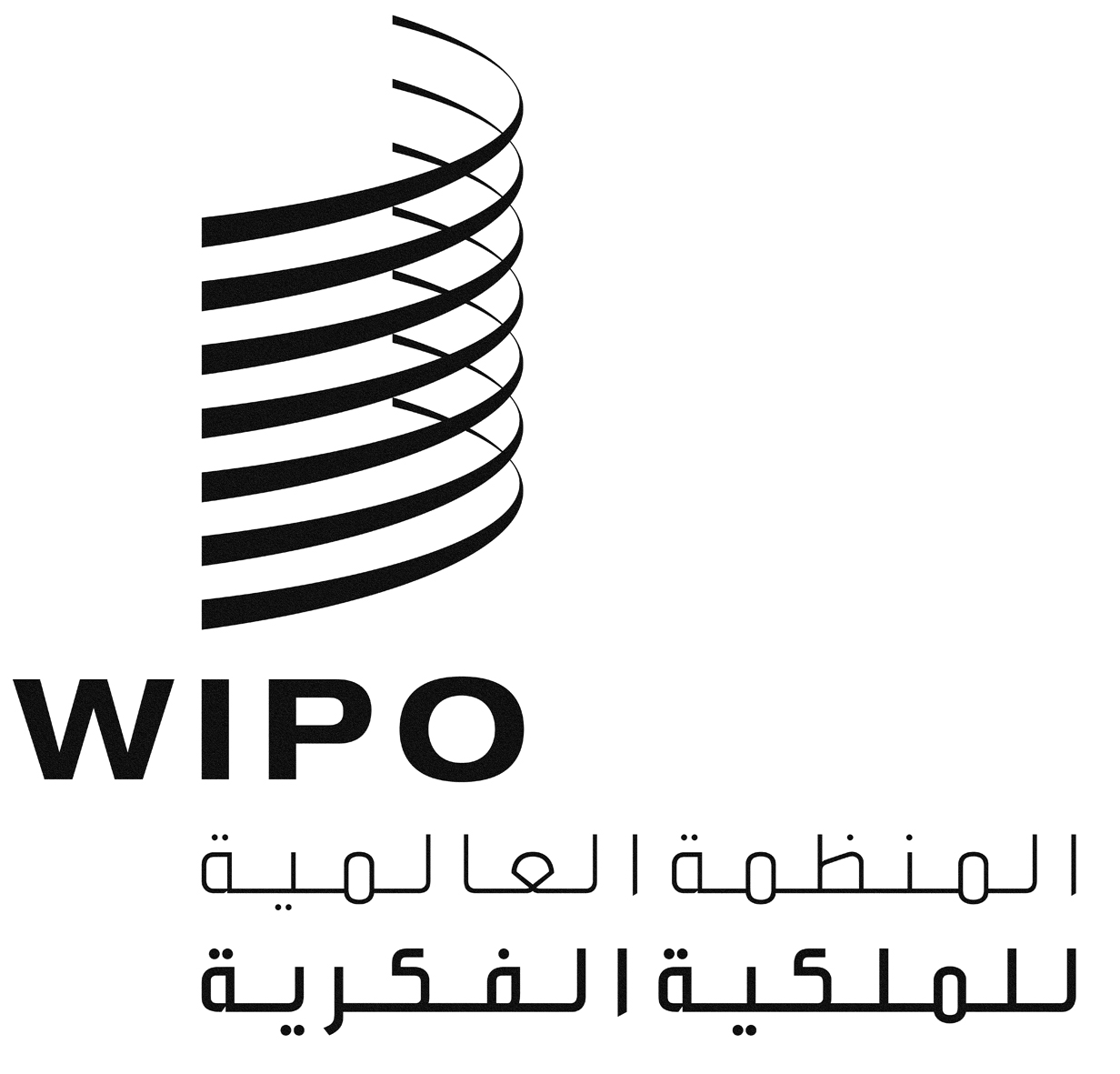 Aالأصل: بالإنكليزيةالأصل: بالإنكليزيةالأصل: بالإنكليزيةالتاريخ: 19 مايو 2017التاريخ: 19 مايو 2017التاريخ: 19 مايو 2017